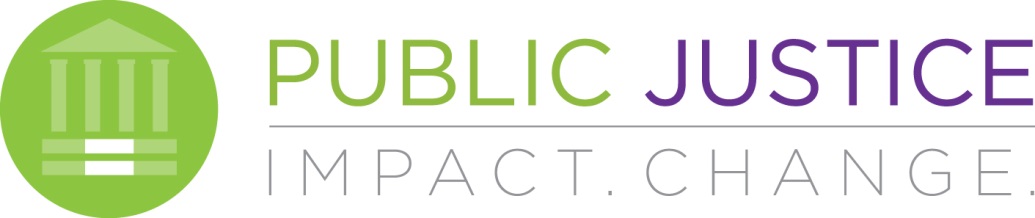 National Headquarters     1825 K Street NW Suite 200  Washington, D.C.  20006West Coast Office        555 Twelfth Street  Suite 1230  Oakland, CA  94607JOB ANNOUNCEMENTPlease post and inform potential applicants. January 20162016-18 PUBLIC INTEREST FELLOWSHIPWASHINGTON, D.C. or OAKLAND, CAPublic Justice, a national public interest law firm dedicated to pursuing high impact lawsuits to combat social and economic injustice, protect the Earth’s sustainability, and challenge predatory corporate conduct and government abuses, seeks to hire a law school graduate to serve as a Fellow for two years in either its Washington, D.C. headquarters or its Oakland, California office.  The Fellow will help develop and litigate Public Justice’s cases.  The position will start in the fall of 2016. Public Justice is involved in a broader range of high-impact, cutting-edge litigation than any other public interest firm in the nation.  Our lawsuits fight for consumers’ and victims’ rights, the environment, civil rights and civil liberties, public health and safety, workers’ rights, government and corporate accountability, and the protection of the poor and powerless.  Our Access to Justice Campaign works to keep the courthouse doors open for all—by battling federal preemption, unnecessary court secrecy, class action bans and abuses, unfair mandatory arbitration, and other efforts to deprive people of their day in court.The Fellow will work collaboratively with Public Justice’s staff attorneys, outside lawyers who support Public Justice’s work, and other public interest groups in order to develop and bring precedent-setting and socially significant litigation.  He or she may also help to develop materials designed to educate members of the public and the bar about Public Justice’s cases and the issues they represent.  REQUIREMENTS:Superb analytical, legal research, writing, and speaking skills   Preference given to individuals with at least two years of litigation experience Ability to juggle multiple tasks at a time and work in a fast-paced environmentSelf-motivation and proven ability to work independentlyAbility to work well with others and diverse groupsExcellent attention to detail and commitment to follow-throughPositive attitude and can-do personalityStrong organizational skillsWillingness to travel for several weeks per yearHealthy sense of outrage and desire to change the world for the better Salary is $53,000 per year.  Excellent benefits.  Public Justice is an equal opportunity employer with a non-smoking environment.  Diversity valued.  Applications invited regardless of race, gender, national origin, sexual orientation, age, or disability.  Your application should consist of two electronic files: (1) your cover letter, resume, transcript, and references in a single .pdf file; and (2) a writing sample exhibiting persuasive legal writing in another .pdf file.  Please send both files to lawfellow@publicjustice.net.  The deadline for applications is March 31, 2016.  For more information, please visit our website at www.publicjustice.net.